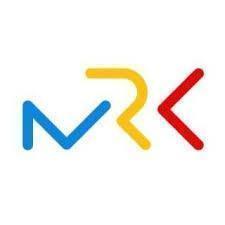 Z sesji Młodzieżowej Rady Krakowa 27 października 2023 r.UCHWAŁA NR XI/7/23MŁODZIEŻOWEJ RADY KRAKOWAz dnia 27 Października 2023 r. w sprawie powołania Komisji Ekologiczno-Klimatycznej.Na podstawie § 30 ust. 1 Statutu Młodzieżowej Rady Krakowa stanowiącego załącznik do uchwały nr LXXV/2096/21 Rady Miasta Krakowa z dnia 15 grudnia 2021 r., Młodzieżowa Rada Krakowa uchwala, co następuje:§ 1. Powołuje się Komisję Ekologiczno-Klimatyczną Młodzieżowej Rady Krakowa.§ 2. Przedmiotem zadań Komisji jest działanie na rzecz ekologii i klimatu i zieleni w mieście.§ 3. Ustala się następujący skład osobowy Komisji:Pan Paweł KrzywdaPan Bartosz KalembaPani Alicja KurekPani Emilia FundamentPani Gabriela StochPani Natalia JoniecPani Victoria Miśkowska§ 4. Uchwała wchodzi z dniem podjęcia.Przewodniczący MłodzieżowejRady Krakowa									Wojciech Zalewski